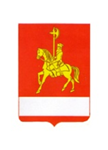 АДМИНИСТРАЦИЯ КАРАТУЗСКОГО РАЙОНАПОСТАНОВЛЕНИЕ27.05.2022                                     с. Каратузское                                              № 421-пО внесении изменений в постановление  администрации Каратузского района от 31.10.2013 № 1130-п «Об утверждении муниципальной программы Каратузского района «Содействие развитию местного самоуправления  Каратузского района»»В соответствии со статьей 179 Бюджетного кодекса Российской Федерации, статьей 28 Устава муниципального образования «Каратузский район», постановлением администрации Каратузского района от 24.08.2020   № 674-п «Об утверждении Порядка принятия решений о разработке муниципальных программ Каратузского района, их формировании и реализации», ПОСТАНОВЛЯЮ:Внести в приложение к постановлению администрации Каратузского района от 31.10.2013 № 1130-п «Об утверждении муниципальной программы Каратузского района «Содействие развитию местного самоуправления Каратузского района»», следующие изменения:В разделе 1 «Паспорт муниципальной программы Каратузского района «Содействие развитию местного самоуправления Каратузского района»»:строку «Перечень подпрограмм и отдельных мероприятий муниципальной программы» изменить и изложить в новой редакции:строку «Задачи муниципальной программы» изменить и изложить в новой редакции:строку «Информация по ресурсному обеспечению программы, в том числе в разбивке по источникам финансирования по годам реализации программы» изменить и изложить в новой редакции:1.2. В разделе 5 «ИНФОРМАЦИЯ ПО ПОДПРОГРАММАМ И ОТДЕЛЬНОМУ МЕРОПРИЯТИЮ ПРОГРАММЫ»:слова «в программу включены 2 подпрограммы и одно отдельное мероприятие» заменить словами «в программу включены 2 подпрограммы и 4 отдельных мероприятия»;дополнить раздел пунктами 5.4, 5.5, 5.6 следующего содержания:«5.4. Отдельное мероприятие № 2 «Расходы за счет иных межбюджетных трансфертов на осуществление расходов, направленных на реализацию мероприятий по поддержке местных инициатив».Цель отдельного мероприятия – содействие повышению эффективности бюджетных расходов за счет вовлечения населения в процессы принятий решений на местном уровне.Описание проблемы, на решение которой направлено действие отдельного мероприятия № 2, анализ причин возникновения проблемы, планируемое изменение объективных показателей, характеризующих уровень развития соответствующей сферы и их влияние на достижение задач муниципальной программы, экономический эффект в результате реализации отдельного мероприятия № 2 приведены в приложении № 7 к программе.5.5. Отдельное мероприятие № 3 «Расходы на создание условий для развития услуг связи в малочисленных и труднодоступных населенных пунктах Красноярского края».Цель отдельного мероприятия – повышение качества жизни граждан на основе использования информационных и телекоммуникационных технологий.Описание проблемы на решение которой направлено действие отдельного мероприятия № 3, анализ причин возникновения проблемы, планируемое изменение объективных показателей, характеризующих уровень развития соответствующей сферы и их влияние на достижение задач муниципальной программы, экономический эффект в результате реализации отдельного мероприятия № 2 приведены в приложении № 8 к программе.5.6. Отдельное мероприятие № 4 «Приобретение контейнерного оборудования для населённых пунктов».Цель отдельного мероприятия – качественное предоставление услуг населению по обращению с твёрдыми коммунальными отходами.Описание проблемы на решение которой направлено действие отдельного мероприятия № 4, анализ причин возникновения проблемы, планируемое изменение объективных показателей, характеризующих уровень развития соответствующей сферы и их влияние на достижение задач муниципальной программы, экономический эффект в результате реализации отдельного мероприятия № 2 приведены в приложении № 9 к программе.».1.3. Приложение № 1 к муниципальной программе Каратузского района «Содействие развитию местного самоуправления Каратузского района» изменить и изложить в новой редакции согласно приложению № 1 к настоящему постановлению.1.4. Приложение № 2 к муниципальной программе Каратузского района «Содействие развитию местного самоуправления Каратузского района» изменить и изложить в новой редакции согласно приложению № 2 к настоящему постановлению.1.5. Приложение № 3 к муниципальной программе Каратузского района «Содействие развитию местного самоуправления Каратузского района» изменить и изложить в новой редакции согласно приложению № 3 к настоящему постановлению.1.6. В приложении № 4 к муниципальной программе Каратузского района «Содействие развитию местного самоуправления Каратузского района»:1.6.1. В разделе 1 «Паспорт подпрограммы «Содействие развитию и модернизации улично-дорожной сети муниципальных образований района»:строку «Информация по ресурсному обеспечению подпрограммы, в том числе в разбивке по всем источникам финансирования на очередной финансовый год и плановый период» изменить и изложить в новой редакции:1.6.2. Приложение № 2 к подпрограмме «Содействие развитию и модернизации улично-дорожной сети муниципальных образований района» изменить и изложить в новой редакции согласно приложению № 4 к настоящему постановлению.1.7. В приложении № 5 к муниципальной программе Каратузского района «Содействие развитию местного самоуправления Каратузского района»:1.7.1. В разделе 1 «Паспорт подпрограммы Поддержка муниципальных проектов и мероприятий по благоустройству территорий»:строку «Информация по ресурсному обеспечению подпрограммы, в том числе в разбивке по всем источникам финансирования на очередной финансовый год и плановый период» изменить и изложить в новой редакции:1.7.2. В разделе 2 «МЕРОПРИЯТИЯ ПОДПРОГРАММЫ»:абзац 2 изменить и изложить в следующей редакции:«1) иные межбюджетные трансферты бюджетам муниципальных образований на реализацию проектов по решению вопросов местного значения, осуществляемых непосредственно населением на территории населенного пункта – мероприятие, предусмотренное пунктом 1 приложения № 2 к подпрограмме.».1.7.3. В разделе 3 «МЕХАНИЗМ РЕАЛИЗАЦИИ ПОДПРОГРАММЫ»:абзац 3 изменить и изложить в следующей редакции:«3.2. Мероприятие 1 «Иные межбюджетные трансферты бюджетам муниципальных образований на реализацию проектов по решению вопросов местного значения, осуществляемых непосредственно населением на территории населенного пункта».1.7.4. Приложение № 2 к подпрограмме «Поддержка муниципальных проектов и мероприятий по благоустройству территорий» изменить и изложить в новой редакции согласно приложению № 5 к настоящему постановлению.1.8. Дополнить муниципальную программу приложениями № 7, № 8, № 9 согласно приложениям № 6, № 7, № 8 к настоящему постановлению.2. Контроль за исполнением настоящего постановления возложить на      А.Н. Цитовича, заместителя главы района по жизнеобеспечению и оперативным вопросам. 3. Разместить постановление на официальном сайте администрации Каратузского района с адресом в информационно-телекоммуникационной сети Интернет - www.karatuzraion.ru.4. Постановление вступает в силу в день, следующий за днем его официального опубликования в периодичном печатном издании «Вести муниципального образования «Каратузский район»». И.о. главы района                                                                                           Е.С. МиглаПриложение № 1к постановлению администрации Каратузского района от 27.05.2022  № 421-пПриложение № 1 к  муниципальной программе Каратузского района «Содействие развитию местного самоуправления Каратузского района» ИНФОРМАЦИЯ ОБ ОСНОВНЫХ МЕРАХ ПРАВОВОГО РЕГУЛИРОВАНИЯ В ОБЛАСТИ СОДЕЙСТВИЯ РАЗВИТИЮ МЕСТНОГО САМОУПРАВЛЕНИЯ В РАЙОНЕ, ВКЛЮЧАЯ ИНФОРМАЦИЮ О МЕРАХ ПРАВОВОГО РЕГУЛИРОВАНИЯ В ЧАСТИ УСТАНОВЛЕНИЯ ПОРЯДКОВ ПРЕДОСТАВЛЕНИЯ СУБСИДИЙ ИЗ РАЙОННОГО БЮДЖЕТА, В ТОМ ЧИСЛЕ БЮДЖЕТАМ СЕЛЬСКИХ ПОСЕЛЕНИЙ КАРАТУЗСКОГО РАЙОНА, НАПРАВЛЕННЫХ НА ДОСТИЖЕНИЕ ЦЕЛИ И (ИЛИ) ЗАДАЧ ПРОГРАММЫПриложение № 2к постановлению администрации Каратузского района от 27.05.2022  № 421-пПриложение № 2к муниципальной программе Каратузского района«Содействие развитию местного самоуправления Каратузского района»Информация о ресурсном обеспечении муниципальной программы Каратузского района за счет средств районного бюджета, в том числе средств, поступивших из бюджетов других уровней бюджетной системы и бюджетов государственных внебюджетных фондов                                                                                                                                                                                                                         (тыс. рублей)Приложение № 3к постановлению администрации Каратузского района от 27.05.2022  № 421-пПриложение № 3к муниципальной программе Каратузского района«Содействие развитию местного самоуправления Каратузского района»Информация об источниках финансирования подпрограмм, отдельных мероприятий муниципальной программы Каратузского района (средств районного бюджета, в том числе средства, поступившие из бюджетов других уровней бюджетной системы, бюджетов государственных внебюджетных фондов)(тыс. рублей)Приложение № 4к постановлению администрации Каратузского района от 27.05.2022  № 421-пПриложение № 2 к подпрограмме «Содействие развитию и модернизации улично-дорожной сети муниципальных образований района»Перечень мероприятий подпрограммыПриложение № 5к постановлению администрации Каратузского района от 27.05.2022  № 421-пПриложение № 2 к подпрограмме «Поддержка муниципальных проектов и мероприятий по благоустройству территорий»Перечень мероприятий подпрограммы Приложение № 6 к постановлениюадминистрации  Каратузского района от 27.05.2022 № 421-пПриложение № 7к муниципальной программе Каратузского района «Содействие развитию местного самоуправления»Информация об отдельном мероприятии «Расходы за счет иных межбюджетных трансфертов на осуществление расходов, направленных на реализацию мероприятий по поддержке местных инициатив»Отдельное мероприятие «Расходы за счет иных межбюджетных трансфертов на осуществление расходов, направленных на реализацию мероприятий по поддержке местных инициатив».Наименование муниципальной программы, в рамках которой реализуется отдельное мероприятие: муниципальная программа Каратузского района «Содействие развитию местного самоуправления Каратузского района».Срок реализации отдельного мероприятия: 2022-2024 годыЦель реализации отдельного мероприятия: содействие повышению эффективности бюджетных расходов за счет вовлечения населения в процессы принятий решений на местном уровне.Главный распорядитель бюджетных средств, ответственный за реализацию отдельного мероприятия: финансовое управление администрации Каратузского района.Ожидаемые результаты от реализации отдельного мероприятия:доля граждан, участвующих в реализации проекта от общего числа граждан, достигших 18 лет, проживающих в населенном пункте – не менее 20.Перечень показателей результативности отдельного мероприятия приведен в приложении № 1 к информации об отдельном мероприятии.Объем финансирования отдельного мероприятия на период 2022-2024 годов за счет всех источников финансирования составит 3 249,06 тыс. рублей, в то числе за счет средств: краевого бюджета 3 249,06 тыс. рублей: в том числе по годам:в 2022 году – 3 249,06 тыс. рублей.в 2023 году – 0,0 тыс. рублейв 2024 году – 0,0 тыс. рублей.Средства на финансирование отдельного мероприятия выделяются на оплату товаров, работ и услуг, поставляемых и выполняемых по муниципальным контрактам (договорам). Закупка товаров, выполнение работ, оказание услуг осуществляются муниципальным заказчиком в соответствии с Федеральным законом от 05.04.2013 N 44-ФЗ «О контрактной системе в сфере закупок товаров, работ, услуг для обеспечения государственных и муниципальных нужд».Иные межбюджетные трансферты предоставляются в соответствии с Порядком предоставления иных межбюджетных трансфертов бюджетам муниципальных образований Каратузского района на осуществление расходов, направленных на реализацию мероприятий по поддержке местных инициатив территорий городских и сельских поселений», утвержденным постановлением администрации Каратузского района от 15.05.2020 № 426-п.Приложение № 1к информации об отдельном мероприятии «Расходы за счет иных межбюджетных трансфертов на осуществление расходов, направленных на реализацию мероприятий по поддержке местных инициатив территорий городских и сельских поселений»ПЕРЕЧЕНЬ И ЗНАЧЕНИЯ ПОКАЗАТЕЛЕЙ РЕЗУЛЬТАТИВНОСТИ ОТДЕЛЬНОГО МЕРОПРИЯТИЯ «Расходы за счет иных межбюджетных трансфертов на осуществление расходов, направленных на реализацию мероприятий по поддержке местных инициатив»Приложение № 7 к постановлениюадминистрации  Каратузского района от 27.05.2022 № 421-пПриложение № 8к муниципальной программе Каратузского района «Содействие развитию местного самоуправления»Информация об отдельном мероприятии «Расходы на создание условий для развития услуг связи в малочисленных и труднодоступных населенных пунктах Красноярского края»Отдельное мероприятие «Расходы на создание условий для развития услуг связи в малочисленных и труднодоступных населенных пунктах Красноярского края».Наименование муниципальной программы, в рамках которой реализуется отдельное мероприятие: муниципальная программа Каратузского района «Содействие развитию местного самоуправления Каратузского района».Срок реализации отдельного мероприятия: 2022 годЦель реализации отдельного мероприятия: повышение качества жизни граждан на основе использования информационных и телекоммуникационных технологий.Главный распорядитель бюджетных средств, ответственный за реализацию отдельного мероприятия: администрация Каратузского района.Ожидаемые результаты от реализации отдельного мероприятия:количество населенных пунктов с улучшенным качеством сигнала сотовой связи – 1 единица.Перечень показателей результативности отдельного мероприятия приведен в приложении № 1 к информации об отдельном мероприятии.Объем финансирования отдельного мероприятия на 2022 год за счет всех источников финансирования составит 1 700,00 тыс. рублей, в том числе за счет средств: краевого бюджета 1 698,30 тыс. рублей, за счет средств районного бюджета 1,70 тыс. рублей.Средства на финансирование отдельного мероприятия выделяются на оплату товаров, работ и услуг, поставляемых и выполняемых по муниципальным контрактам (договорам). Закупка товаров, выполнение работ, оказание услуг осуществляются муниципальным заказчиком в соответствии с Федеральным законом от 05.04.2013 N 44-ФЗ «О контрактной системе в сфере закупок товаров, работ, услуг для обеспечения государственных и муниципальных нужд».Приложение № 1к информации об отдельном мероприятии «Расходы на создание условий для развития услуг связи в малочисленных и труднодоступных населенных пунктах Красноярского края»Перечень и значения показателей результативности отдельного мероприятия«Расходы на создание условий для развития услуг связи в малочисленных и труднодоступных населенных пунктах Красноярского края»Приложение № 8 к постановлениюадминистрации  Каратузского района от 27.05.2022 № 421-пПриложение № 9к муниципальной программе Каратузского района «Содействие развитию местного самоуправления»Информация об отдельном мероприятии «Приобретение контейнерного оборудования для населённых пунктов»Отдельное мероприятие «Приобретение контейнерного оборудования для населённых пунктов».Наименование муниципальной программы, в рамках которой реализуется отдельное мероприятие: муниципальная программа Каратузского района «Содействие развитию местного самоуправления Каратузского района».Срок реализации отдельного мероприятия: 2022 годЦель реализации отдельного мероприятия: качественное предоставление услуг населению по обращению с твёрдыми коммунальными отходами.Главный распорядитель бюджетных средств, ответственный за реализацию отдельного мероприятия: администрация Каратузского района.Ожидаемые результаты от реализации отдельного мероприятия:Доля оборудованных площадок ТКО контейнерами – не менее 34,9%. Перечень показателей результативности отдельного мероприятия приведен в приложении № 1 к информации об отдельном мероприятии.Объем финансирования отдельного мероприятия на 2022 год за счет всех источников финансирования составит 24,92 тыс. рублей, в том числе за счет средств: краевого бюджета 0,00 тыс. рублей, за счёт районного бюджета 24,92 тыс. рублей.Средства на финансирование отдельного мероприятия выделяются на оплату товаров, работ и услуг, поставляемых и выполняемых по муниципальным контрактам (договорам). Закупка товаров, выполнение работ, оказание услуг осуществляются муниципальным заказчиком в соответствии с Федеральным законом от 05.04.2013 N 44-ФЗ «О контрактной системе в сфере закупок товаров, работ, услуг для обеспечения государственных и муниципальных нужд».Приложение № 1к информации об отдельном мероприятии «Приобретение контейнерного оборудования для населённых пунктов»Перечень и значения показателей результативности отдельного мероприятия «Приобретение контейнерного оборудования для населённых пунктов»Перечень подпрограмм и отдельных мероприятий муниципальной программыПодпрограммы:«Содействие развитию и модернизации улично-дорожной сети муниципальных образований района»«Поддержка муниципальных проектов и мероприятий по благоустройству территорий»Отдельное мероприятие № 1 «Расходы за счет иных межбюджетных трансфертов на софинансирование муниципальных программ формирования современной городской (сельской) среды в поселениях»Отдельное мероприятие № 2 «Расходы за счет иных межбюджетных трансфертов на осуществление расходов, направленных на реализацию мероприятий по поддержке местных инициатив»Отдельное мероприятие № 3 «Расходы на создание условий для развития услуг связи в малочисленных и труднодоступных населенных пунктах Красноярского края»Отдельное мероприятие № 4 «Приобретение контейнерного оборудования для населённых пунктов»Задачи муниципальной программыСодействие повышению уровня транспортно-эксплуатационного состояния автомобильных дорог местного значения сельских поселений.Содействие вовлечению жителей в благоустройство населенных пунктов района.Обеспечение выполнения мероприятий по благоустройству дворовых территорий сельских поселений с соблюдением единых подходов формирования современной городской среды.Содействие повышению эффективности бюджетных расходов за счет вовлечения населения в процессы принятий решений на местном уровне.Повышение качества жизни граждан на основе использования информационных и телекоммуникационных технологий.Качественное предоставление услуг населению по обращению с твёрдыми коммунальными отходами.Информация по ресурсному обеспечению муниципальной программы, в том числе по годам реализации программыОбщий объем финансирования муниципальной программы в 2014-2024 годах за счет всех источников финансирования составит 387 573,07 тыс. рублей, в том числе:- средства федерального бюджета - 855,57 тыс. рублей, в том числе по годам:2014 год – 0,00 тыс. рублей;2015 год – 0,00 тыс. рублей;2016 год – 0,00 тыс. рублей;2017 год – 0,00 тыс. рублей;2018 год – 0,00 тыс. рублей;2019 год – 855,57 тыс. рублей;2020 год – 0,00 тыс. рублей;2021 год – 0,00 тыс. рублей;2022 год – 0,00 тыс. рублей;2023 год – 0,00 тыс. рублей;2024 год – 0,00 тыс. рублей.- средства краевого бюджета – 237 041,43 тыс. рублей, в том числе по годам:2014 год – 2 549,10 тыс. рублей;2015 год – 14 764,13 тыс. рублей;2016 год – 16 224,20 тыс. рублей;2017 год – 24 104,80 тыс. рублей;2018 год – 22 358,54 тыс. рублей;2019 год – 25 155,85 тыс. рублей;2020 год – 37 970,90 тыс. рублей;2021 год – 81 981,95 тыс. рублей;2022 год – 11 931,96 тыс. рублей;2023 год – 0,00 тыс. рублей;2024 год – 0,00 тыс. рублей- средства районного бюджета – 149 676,07 тыс. рублей, в том числе по годам:2014 год – 238,28 тыс. рублей;2015 год – 1 195,90 тыс. рублей;2016 год – 226,34 тыс. рублей;2017 год – 187,30 тыс. рублей;2018 год – 27 682,21 тыс. рублей;2019 год – 32 129,74 тыс. рублей;2020 год – 38 875,39 тыс. рублей;2021 год – 46 496,04 тыс. рублей;2022 год – 1 973,87 тыс. рублей;2023 год – 331,00 тыс. рублей;2024 год – 340,00 тыс. рублейИнформация по ресурсному обеспечению подпрограммы, в том числе в разбивке по всем источникам финансирования на очередной финансовый год и плановый периодОбщий объем финансирования подпрограммы в 2022-2024 годы за счет всех источников финансирования составит 5 434,85 тыс. рублей, в том числе за счет средств:краевого бюджета 2 816,60 тыс. рублей, в том числе по годам:в 2022 году – 2 816,60 тыс. рублей;в 2023 году – 0,00 тыс. рублей;в 2024 году – 0,00 тыс. рублей;районного бюджета 2 618,25 тыс. рублей: в том числе по годам:в 2022 году – 1 947,25 тыс. рублей;в 2023 году – 331,00 тыс. рублей;в 2024 году – 340,00 тыс. рублей.Информация по ресурсному обеспечению подпрограммы, в том числе в разбивке по всем источникам финансирования на очередной финансовый год и плановый периодОбщий объем финансирования подпрограммы за счет всех источников финансирования составит 668,00 тыс. рублей, в том числе за счет средств:краевого бюджета 668,00 тыс. рублей, в том числе по годам:2022 год – 668,00 тыс. рублей2023 год – 0,00 тыс. рублей2024 год – 0,00 тыс. рублейрайонного бюджета: 0,00 тыс. рублей, в том числе по годам:2022 год – 0,00 тыс. рублей2023 год – 0,00 тыс. рублей2024 год – 0,00 тыс. рублей.N п/пФорма нормативного правового актаОсновные положения нормативного правового актаОтветственный исполнительОжидаемый срок принятия нормативного правового акта12345Цель 1. Содействие повышению комфортности условий жизнедеятельности в поселениях Каратузского района и эффективной реализации органами местного самоуправления полномочий, закрепленных за муниципальными образованиямиЦель 1. Содействие повышению комфортности условий жизнедеятельности в поселениях Каратузского района и эффективной реализации органами местного самоуправления полномочий, закрепленных за муниципальными образованиямиЦель 1. Содействие повышению комфортности условий жизнедеятельности в поселениях Каратузского района и эффективной реализации органами местного самоуправления полномочий, закрепленных за муниципальными образованиямиЦель 1. Содействие повышению комфортности условий жизнедеятельности в поселениях Каратузского района и эффективной реализации органами местного самоуправления полномочий, закрепленных за муниципальными образованиямиЗадача 1: Содействие повышению уровня транспортно-эксплуатационного состояния автомобильных дорог местного значения сельских поселенийЗадача 1: Содействие повышению уровня транспортно-эксплуатационного состояния автомобильных дорог местного значения сельских поселенийЗадача 1: Содействие повышению уровня транспортно-эксплуатационного состояния автомобильных дорог местного значения сельских поселенийЗадача 1: Содействие повышению уровня транспортно-эксплуатационного состояния автомобильных дорог местного значения сельских поселенийПодпрограмма 1 «Содействие развитию и модернизации улично-дорожной сети муниципальных образований района»;Подпрограмма 1 «Содействие развитию и модернизации улично-дорожной сети муниципальных образований района»;Подпрограмма 1 «Содействие развитию и модернизации улично-дорожной сети муниципальных образований района»;Подпрограмма 1 «Содействие развитию и модернизации улично-дорожной сети муниципальных образований района»;Задача 2: Содействие вовлечению жителей в благоустройство населенных пунктов районаЗадача 2: Содействие вовлечению жителей в благоустройство населенных пунктов районаЗадача 2: Содействие вовлечению жителей в благоустройство населенных пунктов районаЗадача 2: Содействие вовлечению жителей в благоустройство населенных пунктов районаПодпрограмма 2 «Поддержка муниципальных проектов и мероприятий по благоустройству территорий»Подпрограмма 2 «Поддержка муниципальных проектов и мероприятий по благоустройству территорий»Подпрограмма 2 «Поддержка муниципальных проектов и мероприятий по благоустройству территорий»Подпрограмма 2 «Поддержка муниципальных проектов и мероприятий по благоустройству территорий»Постановление администрации Каратузского районараспределение иных межбюджетных трансфертов бюджетам муниципальных образований на реализацию проектов по решению вопросов местного значения, осуществляемых непосредственно населением на территории населенного пунктаАдминистрация Каратузского районане позднее 10 мая текущего года, ежегодноЗадача 3: Обеспечение выполнения мероприятий по благоустройству дворовых территорий сельских поселений с соблюдением единых подходов формирования современной городской средыЗадача 3: Обеспечение выполнения мероприятий по благоустройству дворовых территорий сельских поселений с соблюдением единых подходов формирования современной городской средыЗадача 3: Обеспечение выполнения мероприятий по благоустройству дворовых территорий сельских поселений с соблюдением единых подходов формирования современной городской средыЗадача 3: Обеспечение выполнения мероприятий по благоустройству дворовых территорий сельских поселений с соблюдением единых подходов формирования современной городской средыОтдельное мероприятие № 1 «Расходы за счет иных межбюджетных трансфертов на софинансирование муниципальных программ формирования современной городской (сельской) среды в поселениях»Отдельное мероприятие № 1 «Расходы за счет иных межбюджетных трансфертов на софинансирование муниципальных программ формирования современной городской (сельской) среды в поселениях»Отдельное мероприятие № 1 «Расходы за счет иных межбюджетных трансфертов на софинансирование муниципальных программ формирования современной городской (сельской) среды в поселениях»Отдельное мероприятие № 1 «Расходы за счет иных межбюджетных трансфертов на софинансирование муниципальных программ формирования современной городской (сельской) среды в поселениях»Постановление администрации Каратузского районапорядок предоставления иных межбюджетных трансфертов бюджетам муниципальных образований Каратузского района на софинансирование муниципальных программ формирования современной городской (сельской) среды в поселенияхАдминистрация Каратузского районаНе позднее 10 мая текущего годаПостановление администрации Каратузского районараспределение иных межбюджетных трансфертов бюджетам муниципальных образований Каратузского района на софинансирование муниципальных программ формирования современной городской (сельской) среды в поселенияхАдминистрация Каратузского районаНе позднее 1 апреля текущего года, ежегодноЗадача 4: Содействие повышению эффективности бюджетных расходов за счет вовлечения населения в процессы принятий решений на местном уровнеЗадача 4: Содействие повышению эффективности бюджетных расходов за счет вовлечения населения в процессы принятий решений на местном уровнеЗадача 4: Содействие повышению эффективности бюджетных расходов за счет вовлечения населения в процессы принятий решений на местном уровнеЗадача 4: Содействие повышению эффективности бюджетных расходов за счет вовлечения населения в процессы принятий решений на местном уровнеОтдельное мероприятие № 2 «Расходы за счет иных межбюджетных трансфертов на осуществление расходов, направленных на реализацию мероприятий по поддержке местных инициатив»Отдельное мероприятие № 2 «Расходы за счет иных межбюджетных трансфертов на осуществление расходов, направленных на реализацию мероприятий по поддержке местных инициатив»Отдельное мероприятие № 2 «Расходы за счет иных межбюджетных трансфертов на осуществление расходов, направленных на реализацию мероприятий по поддержке местных инициатив»Отдельное мероприятие № 2 «Расходы за счет иных межбюджетных трансфертов на осуществление расходов, направленных на реализацию мероприятий по поддержке местных инициатив»Постановление администрации Каратузского районараспределение иных межбюджетных трансфертов бюджетам муниципальных образований Каратузского района на осуществление расходов, направленных на реализацию мероприятий по поддержке местных инициативАдминистрация Каратузского районаНе позднее 1 мая текущего года, ежегодно№ п/пСтатус (муниципальной программа, подпрограмма)Наименование  программы, подпрограммыНаименование главного распорядителя бюджетных средств (далее ГРБС)Код бюджетной классификации Код бюджетной классификации Код бюджетной классификации Код бюджетной классификации Расходы (тыс. руб.), годыРасходы (тыс. руб.), годыРасходы (тыс. руб.), годыРасходы (тыс. руб.), годы№ п/пСтатус (муниципальной программа, подпрограмма)Наименование  программы, подпрограммыНаименование главного распорядителя бюджетных средств (далее ГРБС)ГРБСРзПрЦСРВРОчередной финансовый год (2022)Первый год планового периода (2023)Второй год планового периода (2024)Итого на очередной финансовый год и плановый период(2022-2024)123456789101112 1Муниципальная программа«Содействие развитию местного самоуправления  Каратузского района»всего расходные обязательства по муниципальной программеХХХХ13 905,83331,00340,0014 576,83 1Муниципальная программа«Содействие развитию местного самоуправления  Каратузского района»в том числе по ГРБС: 1Муниципальная программа«Содействие развитию местного самоуправления  Каратузского района»Администрация Каратузского района901ХХХ2 352,07331,00340,003 023,07 1Муниципальная программа«Содействие развитию местного самоуправления  Каратузского района»Финансовое управление администрации Каратузского района900ХХХ11 553,760,000,0011 553,762Подпрограмма 1«Содействие развитию и модернизации улично-дорожной сети муниципальных образований района»всего расходные обязательства по подпрограмме муниципальной программыХХХХ4 763,85331,00340,005 434,852Подпрограмма 1«Содействие развитию и модернизации улично-дорожной сети муниципальных образований района»в том числе по ГРБС:2Подпрограмма 1«Содействие развитию и модернизации улично-дорожной сети муниципальных образований района»Администрация Каратузского района901ХХХ627,15331,00340,001 298,152Подпрограмма 1«Содействие развитию и модернизации улично-дорожной сети муниципальных образований района»Финансовое управление администрации Каратузского района900ХХХ4 136,700,000,004 136,703Подпрограмма 2«Поддержка муниципальных проектов и мероприятий по благоустройству территорий»всего расходные обязательства по подпрограмме муниципальной программыХХХХ668,000,000,00668,003Подпрограмма 2«Поддержка муниципальных проектов и мероприятий по благоустройству территорий»в том числе по ГРБС:3Подпрограмма 2«Поддержка муниципальных проектов и мероприятий по благоустройству территорий»Финансовое управление администрации Каратузского района900ХХХ668,000,000,00668,004Отдельное мероприятие № 1Расходы за счет иных межбюджетных трансфертов на софинансирование муниципальных программ формирования современной городской (сельской) среды в поселенияхвсего расходные обязательства по отдельному мероприятию муниципальной программыХХХХ3 500,000,000,003 500,004Отдельное мероприятие № 1Расходы за счет иных межбюджетных трансфертов на софинансирование муниципальных программ формирования современной городской (сельской) среды в поселенияхв том числе по ГРБС:4Отдельное мероприятие № 1Расходы за счет иных межбюджетных трансфертов на софинансирование муниципальных программ формирования современной городской (сельской) среды в поселенияхФинансовое управление администрации Каратузского района900050315900745905403 500,000,000,003 500,005Отдельное мероприятие № 2Расходы за счет иных межбюджетных трансфертов на осуществление расходов, направленных на реализацию мероприятий по поддержке местных инициативвсего расходные обязательства по отдельному мероприятию муниципальной программыХХХХ3 249,060,000,003 249,065Отдельное мероприятие № 2Расходы за счет иных межбюджетных трансфертов на осуществление расходов, направленных на реализацию мероприятий по поддержке местных инициативв том числе по ГРБС:5Отдельное мероприятие № 2Расходы за счет иных межбюджетных трансфертов на осуществление расходов, направленных на реализацию мероприятий по поддержке местных инициативФинансовое управление администрации Каратузского района900140315900764105403 249,060,000,003 249,066Отдельное мероприятие № 3Расходы на создание условий для развития услуг связи в малочисленных и труднодоступных населенных пунктах Красноярского краявсего расходные обязательства по отдельному мероприятию муниципальной программыХХХХ1 700,000,000,001 700,006Отдельное мероприятие № 3Расходы на создание условий для развития услуг связи в малочисленных и труднодоступных населенных пунктах Красноярского краяв том числе по ГРБС:6Отдельное мероприятие № 3Расходы на создание условий для развития услуг связи в малочисленных и труднодоступных населенных пунктах Красноярского краяАдминистрация Каратузского района9010410159D2764502441 700,000,000,001 700,007Отдельное мероприятие № 4Приобретение контейнерного оборудования для населённых пунктоввсего расходные обязательства по отдельному мероприятию муниципальной программыХХХХ24,920,000,0024,927Отдельное мероприятие № 4Приобретение контейнерного оборудования для населённых пунктовв том числе по ГРБС:7Отдельное мероприятие № 4Приобретение контейнерного оборудования для населённых пунктовАдминистрация Каратузского района901060515900746302440,000,000,000,00Администрация Каратузского района901060515900S463024424,920,000,0024,92№ п/пСтатусНаименование муниципальной программы, подпрограммы муниципальной программыУровень бюджетной системы/источники финансированияОчередной финансовый год (2022)Первый год планового периода (2023)Второй  год планового периода (2024)Итого на период№ п/пСтатусНаименование муниципальной программы, подпрограммы муниципальной программыУровень бюджетной системы/источники финансированияпланпланпланплан112345671Муниципальная программа«Содействие развитию местного самоуправления  Каратузского района»Всего:13 905,83331,00340,0014 576,831Муниципальная программа«Содействие развитию местного самоуправления  Каратузского района»в том числе:1Муниципальная программа«Содействие развитию местного самоуправления  Каратузского района»федеральный бюджет0,000,000,000,001Муниципальная программа«Содействие развитию местного самоуправления  Каратузского района»краевой бюджет (1)11 931,960,000,0011 931,961Муниципальная программа«Содействие развитию местного самоуправления  Каратузского района»районный бюджет 1 973,87331,00340,002 644,871Муниципальная программа«Содействие развитию местного самоуправления  Каратузского района»внебюджетные источники 0,000,000,000,001Муниципальная программа«Содействие развитию местного самоуправления  Каратузского района»бюджеты сельских поселений(2)0,000,000,000,002Подпрограмма 1«Содействие развитию и модернизации улично-дорожной сети муниципальных образований района»Всего:4 763,85331,00340,005 434,852Подпрограмма 1«Содействие развитию и модернизации улично-дорожной сети муниципальных образований района»в том числе:2Подпрограмма 1«Содействие развитию и модернизации улично-дорожной сети муниципальных образований района»федеральный бюджет(*)0,000,000,000,002Подпрограмма 1«Содействие развитию и модернизации улично-дорожной сети муниципальных образований района»краевой бюджет(1)2 816,600,000,002 816,602Подпрограмма 1«Содействие развитию и модернизации улично-дорожной сети муниципальных образований района»районный бюджет1 947,25331,00340,002 618,252Подпрограмма 1«Содействие развитию и модернизации улично-дорожной сети муниципальных образований района»внебюджетные источники 0,000,000,000,002Подпрограмма 1«Содействие развитию и модернизации улично-дорожной сети муниципальных образований района»бюджеты сельских поселений(2)0,000,000,000,003Подпрограмма 2«Поддержка муниципальных проектов и мероприятий по благоустройству территорий»Всего:668,000,000,00668,003Подпрограмма 2«Поддержка муниципальных проектов и мероприятий по благоустройству территорий»в том числе:3Подпрограмма 2«Поддержка муниципальных проектов и мероприятий по благоустройству территорий»федеральный бюджет(*)0,000,000,000,003Подпрограмма 2«Поддержка муниципальных проектов и мероприятий по благоустройству территорий»краевой бюджет (1)668,000,000,00668,003Подпрограмма 2«Поддержка муниципальных проектов и мероприятий по благоустройству территорий»районный бюджет0,000,000,000,003Подпрограмма 2«Поддержка муниципальных проектов и мероприятий по благоустройству территорий»внебюджетные источники 0,000,000,000,003Подпрограмма 2«Поддержка муниципальных проектов и мероприятий по благоустройству территорий»бюджеты сельских поселений(2)0,000,000,000,004Отдельное мероприятие № 1Расходы за счет иных межбюджетных трансфертов на софинансирование муниципальных программ формирования современной городской (сельской) среды в поселенияхВсего:3 500,000,000,003 500,004Отдельное мероприятие № 1Расходы за счет иных межбюджетных трансфертов на софинансирование муниципальных программ формирования современной городской (сельской) среды в поселенияхв том числе:4Отдельное мероприятие № 1Расходы за счет иных межбюджетных трансфертов на софинансирование муниципальных программ формирования современной городской (сельской) среды в поселенияхфедеральный бюджет(*)0,000,000,000,004Отдельное мероприятие № 1Расходы за счет иных межбюджетных трансфертов на софинансирование муниципальных программ формирования современной городской (сельской) среды в поселенияхкраевой бюджет (1)3 500,000,000,003 500,004Отдельное мероприятие № 1Расходы за счет иных межбюджетных трансфертов на софинансирование муниципальных программ формирования современной городской (сельской) среды в поселенияхрайонный бюджет0,000,000,000,004Отдельное мероприятие № 1Расходы за счет иных межбюджетных трансфертов на софинансирование муниципальных программ формирования современной городской (сельской) среды в поселенияхвнебюджетные источники 0,000,000,000,004Отдельное мероприятие № 1Расходы за счет иных межбюджетных трансфертов на софинансирование муниципальных программ формирования современной городской (сельской) среды в поселенияхбюджеты сельских поселений(2)0,000,000,000,005Отдельное мероприятие № 2Расходы за счет иных межбюджетных трансфертов на осуществление расходов, направленных на реализацию мероприятий по поддержке местных инициативВсего:3 249,063 249,065Отдельное мероприятие № 2Расходы за счет иных межбюджетных трансфертов на осуществление расходов, направленных на реализацию мероприятий по поддержке местных инициативв том числе:5Отдельное мероприятие № 2Расходы за счет иных межбюджетных трансфертов на осуществление расходов, направленных на реализацию мероприятий по поддержке местных инициативфедеральный бюджет(*)0,000,000,000,005Отдельное мероприятие № 2Расходы за счет иных межбюджетных трансфертов на осуществление расходов, направленных на реализацию мероприятий по поддержке местных инициативкраевой бюджет (1)3 249,060,000,003 249,065Отдельное мероприятие № 2Расходы за счет иных межбюджетных трансфертов на осуществление расходов, направленных на реализацию мероприятий по поддержке местных инициативрайонный бюджет0,000,000,000,005Отдельное мероприятие № 2Расходы за счет иных межбюджетных трансфертов на осуществление расходов, направленных на реализацию мероприятий по поддержке местных инициативвнебюджетные источники 0,000,000,000,005Отдельное мероприятие № 2Расходы за счет иных межбюджетных трансфертов на осуществление расходов, направленных на реализацию мероприятий по поддержке местных инициативбюджеты сельских поселений(2)0,000,000,000,006Отдельное мероприятие № 3Расходы на создание условий для развития услуг связи в малочисленных и труднодоступных населенных пунктах Красноярского краяВсего:1 700,000,000,001 700,006Отдельное мероприятие № 3Расходы на создание условий для развития услуг связи в малочисленных и труднодоступных населенных пунктах Красноярского краяв том числе:6Отдельное мероприятие № 3Расходы на создание условий для развития услуг связи в малочисленных и труднодоступных населенных пунктах Красноярского краяфедеральный бюджет(*)0,000,000,000,006Отдельное мероприятие № 3Расходы на создание условий для развития услуг связи в малочисленных и труднодоступных населенных пунктах Красноярского краякраевой бюджет (1)1 698,300,000,001 698,306Отдельное мероприятие № 3Расходы на создание условий для развития услуг связи в малочисленных и труднодоступных населенных пунктах Красноярского краярайонный бюджет1,700,000,001,706Отдельное мероприятие № 3Расходы на создание условий для развития услуг связи в малочисленных и труднодоступных населенных пунктах Красноярского краявнебюджетные источники 0,000,000,000,006Отдельное мероприятие № 3Расходы на создание условий для развития услуг связи в малочисленных и труднодоступных населенных пунктах Красноярского краябюджеты сельских поселений(2)0,000,000,000,007Отдельное мероприятие № 4Приобретение контейнерного оборудования для населённых пунктовВсего:24,920,000,0024,927Отдельное мероприятие № 4Приобретение контейнерного оборудования для населённых пунктовв том числе:7Отдельное мероприятие № 4Приобретение контейнерного оборудования для населённых пунктовфедеральный бюджет(*)0,000,000,000,007Отдельное мероприятие № 4Приобретение контейнерного оборудования для населённых пунктовкраевой бюджет (1)0,000,000,000,007Отдельное мероприятие № 4Приобретение контейнерного оборудования для населённых пунктоврайонный бюджет24,920,000,0024,92внебюджетные источники 0,000,000,000,00бюджеты сельских поселений(2)0,000,000,000,00№ п/пЦели, задачи, мероприятия подпрограммыГРБСКод бюджетной классификацииКод бюджетной классификацииКод бюджетной классификацииКод бюджетной классификацииРасходы по годам реализации подпрограммы (тыс. руб.), годыРасходы по годам реализации подпрограммы (тыс. руб.), годыРасходы по годам реализации подпрограммы (тыс. руб.), годыРасходы по годам реализации подпрограммы (тыс. руб.), годыОжидаемый непосредственный результат (краткое описание) от реализации подпрограммного мероприятия (в том числе в натуральном выражении)№ п/пЦели, задачи, мероприятия подпрограммыГРБСГРБСРзПрЦСРВРочередной финансовый год (2022)первый год планового периода2023второй год планового периода2024итого на очередной финансовый год и плановый период2022-2024Ожидаемый непосредственный результат (краткое описание) от реализации подпрограммного мероприятия (в том числе в натуральном выражении)1Цель подпрограммы: Содействие повышению уровня транспортно-эксплуатационного состояния автомобильных дорог местного значения сельских поселенийЦель подпрограммы: Содействие повышению уровня транспортно-эксплуатационного состояния автомобильных дорог местного значения сельских поселенийЦель подпрограммы: Содействие повышению уровня транспортно-эксплуатационного состояния автомобильных дорог местного значения сельских поселенийЦель подпрограммы: Содействие повышению уровня транспортно-эксплуатационного состояния автомобильных дорог местного значения сельских поселенийЦель подпрограммы: Содействие повышению уровня транспортно-эксплуатационного состояния автомобильных дорог местного значения сельских поселенийЦель подпрограммы: Содействие повышению уровня транспортно-эксплуатационного состояния автомобильных дорог местного значения сельских поселенийЦель подпрограммы: Содействие повышению уровня транспортно-эксплуатационного состояния автомобильных дорог местного значения сельских поселенийЦель подпрограммы: Содействие повышению уровня транспортно-эксплуатационного состояния автомобильных дорог местного значения сельских поселенийЦель подпрограммы: Содействие повышению уровня транспортно-эксплуатационного состояния автомобильных дорог местного значения сельских поселенийЦель подпрограммы: Содействие повышению уровня транспортно-эксплуатационного состояния автомобильных дорог местного значения сельских поселенийЦель подпрограммы: Содействие повышению уровня транспортно-эксплуатационного состояния автомобильных дорог местного значения сельских поселений2Задача подпрограммы: Ремонт, капитальный ремонт, реконструкция и строительство автомобильных дорог местного значения сельских поселенийЗадача подпрограммы: Ремонт, капитальный ремонт, реконструкция и строительство автомобильных дорог местного значения сельских поселенийЗадача подпрограммы: Ремонт, капитальный ремонт, реконструкция и строительство автомобильных дорог местного значения сельских поселенийЗадача подпрограммы: Ремонт, капитальный ремонт, реконструкция и строительство автомобильных дорог местного значения сельских поселенийЗадача подпрограммы: Ремонт, капитальный ремонт, реконструкция и строительство автомобильных дорог местного значения сельских поселенийЗадача подпрограммы: Ремонт, капитальный ремонт, реконструкция и строительство автомобильных дорог местного значения сельских поселенийЗадача подпрограммы: Ремонт, капитальный ремонт, реконструкция и строительство автомобильных дорог местного значения сельских поселенийЗадача подпрограммы: Ремонт, капитальный ремонт, реконструкция и строительство автомобильных дорог местного значения сельских поселенийЗадача подпрограммы: Ремонт, капитальный ремонт, реконструкция и строительство автомобильных дорог местного значения сельских поселенийЗадача подпрограммы: Ремонт, капитальный ремонт, реконструкция и строительство автомобильных дорог местного значения сельских поселенийЗадача подпрограммы: Ремонт, капитальный ремонт, реконструкция и строительство автомобильных дорог местного значения сельских поселений3Мероприятие 1Иные межбюджетные трансферты на содержание автодорог местного значенияФинансовое управление администрации Каратузского района900040915100150905401 623,950,000,001 623,95Приведение дорог в соответствие с нормативами4Мероприятие 2Расходы на содержание автодорог местного значения, относящихся к собственности Каратузского районаАдминистрация Каратузского района90104091510015010244323,30331,00340,00994,30Приведение дорог в соответствие с нормативами5Мероприятие 3Расходы на содержание автомобильных дорог общего пользования местного значения за счет средств дорожного фонда Красноярского краяФинансовое управление администрации Каратузского района900040915100750805402 512,750,000,002 512,75Приведение дорог в соответствие с нормативами5Мероприятие 3Расходы на содержание автомобильных дорог общего пользования местного значения за счет средств дорожного фонда Красноярского краяАдминистрация Каратузского района90104091510075080244303,850,000,00303,85Приведение дорог в соответствие с нормативамиИтого по подпрограмме4 763,85331,00340,005 434,85в том числе:ГРБС1Администрация Каратузского района9010409ХХ627,15331,00340,001 298,15ГРБС2Финансовое управление администрации Каратузского района9000409ХХ4 136,700,000,004 136,70№ п/пЦели, задачи, мероприятия подпрограммыГРБСКод бюджетной классификацииКод бюджетной классификацииКод бюджетной классификацииКод бюджетной классификацииРасходы  (тыс. руб.), годыРасходы  (тыс. руб.), годыРасходы  (тыс. руб.), годыРасходы  (тыс. руб.), годыОжидаемый результат от реализации подпрограммного мероприятия (в натуральном выражении)№ п/пЦели, задачи, мероприятия подпрограммыГРБСГРБСРзПрЦСРВРочередной финансовый год (2022)1-й год планового периода(2023)2-й год планового периода(2024)итого на очередной финансовый год и плановый периодОжидаемый результат от реализации подпрограммного мероприятия (в натуральном выражении)Цель подпрограммы: Содействие вовлечению жителей в благоустройство населенных пунктов районаЦель подпрограммы: Содействие вовлечению жителей в благоустройство населенных пунктов районаЦель подпрограммы: Содействие вовлечению жителей в благоустройство населенных пунктов районаЦель подпрограммы: Содействие вовлечению жителей в благоустройство населенных пунктов районаЦель подпрограммы: Содействие вовлечению жителей в благоустройство населенных пунктов районаЦель подпрограммы: Содействие вовлечению жителей в благоустройство населенных пунктов районаЦель подпрограммы: Содействие вовлечению жителей в благоустройство населенных пунктов районаЦель подпрограммы: Содействие вовлечению жителей в благоустройство населенных пунктов районаЦель подпрограммы: Содействие вовлечению жителей в благоустройство населенных пунктов районаЦель подпрограммы: Содействие вовлечению жителей в благоустройство населенных пунктов районаЦель подпрограммы: Содействие вовлечению жителей в благоустройство населенных пунктов районаЗадача подпрограммы 1: Улучшение санитарно-экологической обстановки,  внешнего и архитектурного облика населенных пунктов районаЗадача подпрограммы 1: Улучшение санитарно-экологической обстановки,  внешнего и архитектурного облика населенных пунктов районаЗадача подпрограммы 1: Улучшение санитарно-экологической обстановки,  внешнего и архитектурного облика населенных пунктов районаЗадача подпрограммы 1: Улучшение санитарно-экологической обстановки,  внешнего и архитектурного облика населенных пунктов районаЗадача подпрограммы 1: Улучшение санитарно-экологической обстановки,  внешнего и архитектурного облика населенных пунктов районаЗадача подпрограммы 1: Улучшение санитарно-экологической обстановки,  внешнего и архитектурного облика населенных пунктов районаЗадача подпрограммы 1: Улучшение санитарно-экологической обстановки,  внешнего и архитектурного облика населенных пунктов районаЗадача подпрограммы 1: Улучшение санитарно-экологической обстановки,  внешнего и архитектурного облика населенных пунктов районаЗадача подпрограммы 1: Улучшение санитарно-экологической обстановки,  внешнего и архитектурного облика населенных пунктов районаЗадача подпрограммы 1: Улучшение санитарно-экологической обстановки,  внешнего и архитектурного облика населенных пунктов районаЗадача подпрограммы 1: Улучшение санитарно-экологической обстановки,  внешнего и архитектурного облика населенных пунктов района1Иные межбюджетные трансферты бюджетам муниципальных образований на реализацию проектов по решению вопросов местного значения, осуществляемых непосредственно населением на территории населенного пунктаФинансовое управление администрации Каратузского района90005031520077490540668,000,00,0668,00Ремонт памятника воинам, павшим в ВОв – 1ед.Ограждение детской площадки – 1 ед.Обустройство помещения под регулярные занятия физической культурой – 1 ед.Итого по подпрограммеВ том числе ГРБСФинансовое управление администрации Каратузского района9000503668,000,00,0668,00№ 
п/пЦель, целевые индикаторы 
Единица
измеренияИсточник 
информацииГоды реализации программыГоды реализации программыГоды реализации программыГоды реализации программы№ 
п/пЦель, целевые индикаторы 
Единица
измеренияИсточник 
информации2021202220232024Отдельное мероприятие «Расходы за счет иных межбюджетных трансфертов на осуществление расходов, направленных на реализацию мероприятий по поддержке местных инициатив»Отдельное мероприятие «Расходы за счет иных межбюджетных трансфертов на осуществление расходов, направленных на реализацию мероприятий по поддержке местных инициатив»Отдельное мероприятие «Расходы за счет иных межбюджетных трансфертов на осуществление расходов, направленных на реализацию мероприятий по поддержке местных инициатив»Отдельное мероприятие «Расходы за счет иных межбюджетных трансфертов на осуществление расходов, направленных на реализацию мероприятий по поддержке местных инициатив»Отдельное мероприятие «Расходы за счет иных межбюджетных трансфертов на осуществление расходов, направленных на реализацию мероприятий по поддержке местных инициатив»Отдельное мероприятие «Расходы за счет иных межбюджетных трансфертов на осуществление расходов, направленных на реализацию мероприятий по поддержке местных инициатив»Отдельное мероприятие «Расходы за счет иных межбюджетных трансфертов на осуществление расходов, направленных на реализацию мероприятий по поддержке местных инициатив»Отдельное мероприятие «Расходы за счет иных межбюджетных трансфертов на осуществление расходов, направленных на реализацию мероприятий по поддержке местных инициатив»Цель: Содействие повышению эффективности бюджетных расходов за счет вовлечения населения в процессы принятий решений на местном уровне.Цель: Содействие повышению эффективности бюджетных расходов за счет вовлечения населения в процессы принятий решений на местном уровне.Цель: Содействие повышению эффективности бюджетных расходов за счет вовлечения населения в процессы принятий решений на местном уровне.Цель: Содействие повышению эффективности бюджетных расходов за счет вовлечения населения в процессы принятий решений на местном уровне.Цель: Содействие повышению эффективности бюджетных расходов за счет вовлечения населения в процессы принятий решений на местном уровне.Цель: Содействие повышению эффективности бюджетных расходов за счет вовлечения населения в процессы принятий решений на местном уровне.Цель: Содействие повышению эффективности бюджетных расходов за счет вовлечения населения в процессы принятий решений на местном уровне.Цель: Содействие повышению эффективности бюджетных расходов за счет вовлечения населения в процессы принятий решений на местном уровне.1Доля граждан, участвующих в реализации проекта от общего числа граждан, достигших 18 лет, проживающих в населенном пункте%Администрация Каратузского районане менее 20не менее 20не менее 20не менее 20№ 
п/пЦель, целевые индикаторы 
Единица
измеренияИсточник 
информацииГоды реализации программыГоды реализации программыГоды реализации программыГоды реализации программы№ 
п/пЦель, целевые индикаторы 
Единица
измеренияИсточник 
информации2021202220232024Отдельное мероприятие «Расходы на создание условий для развития услуг связи в малочисленных и труднодоступных населенных пунктах Красноярского края»Отдельное мероприятие «Расходы на создание условий для развития услуг связи в малочисленных и труднодоступных населенных пунктах Красноярского края»Отдельное мероприятие «Расходы на создание условий для развития услуг связи в малочисленных и труднодоступных населенных пунктах Красноярского края»Отдельное мероприятие «Расходы на создание условий для развития услуг связи в малочисленных и труднодоступных населенных пунктах Красноярского края»Отдельное мероприятие «Расходы на создание условий для развития услуг связи в малочисленных и труднодоступных населенных пунктах Красноярского края»Отдельное мероприятие «Расходы на создание условий для развития услуг связи в малочисленных и труднодоступных населенных пунктах Красноярского края»Отдельное мероприятие «Расходы на создание условий для развития услуг связи в малочисленных и труднодоступных населенных пунктах Красноярского края»Отдельное мероприятие «Расходы на создание условий для развития услуг связи в малочисленных и труднодоступных населенных пунктах Красноярского края»Цель: Повышение качества жизни граждан на основе использования информационных и телекоммуникационных технологий.Цель: Повышение качества жизни граждан на основе использования информационных и телекоммуникационных технологий.Цель: Повышение качества жизни граждан на основе использования информационных и телекоммуникационных технологий.Цель: Повышение качества жизни граждан на основе использования информационных и телекоммуникационных технологий.Цель: Повышение качества жизни граждан на основе использования информационных и телекоммуникационных технологий.Цель: Повышение качества жизни граждан на основе использования информационных и телекоммуникационных технологий.Цель: Повышение качества жизни граждан на основе использования информационных и телекоммуникационных технологий.Цель: Повышение качества жизни граждан на основе использования информационных и телекоммуникационных технологий.1Количество населенных пунктов с улучшенным качеством сигнала сотовой связиединицАдминистрация Каратузского района-1--№ 
п/пЦель, целевые индикаторы 
Единица
измеренияИсточник 
информацииГоды реализации программыГоды реализации программыГоды реализации программыГоды реализации программы№ 
п/пЦель, целевые индикаторы 
Единица
измеренияИсточник 
информации2021202220232024Отдельное мероприятие «Приобретение контейнерного оборудования для населённых пунктов»Отдельное мероприятие «Приобретение контейнерного оборудования для населённых пунктов»Отдельное мероприятие «Приобретение контейнерного оборудования для населённых пунктов»Отдельное мероприятие «Приобретение контейнерного оборудования для населённых пунктов»Отдельное мероприятие «Приобретение контейнерного оборудования для населённых пунктов»Отдельное мероприятие «Приобретение контейнерного оборудования для населённых пунктов»Отдельное мероприятие «Приобретение контейнерного оборудования для населённых пунктов»Отдельное мероприятие «Приобретение контейнерного оборудования для населённых пунктов»Цель: Качественное предоставление услуг населению по обращению с твёрдыми коммунальными отходами.Цель: Качественное предоставление услуг населению по обращению с твёрдыми коммунальными отходами.Цель: Качественное предоставление услуг населению по обращению с твёрдыми коммунальными отходами.Цель: Качественное предоставление услуг населению по обращению с твёрдыми коммунальными отходами.Цель: Качественное предоставление услуг населению по обращению с твёрдыми коммунальными отходами.Цель: Качественное предоставление услуг населению по обращению с твёрдыми коммунальными отходами.Цель: Качественное предоставление услуг населению по обращению с твёрдыми коммунальными отходами.Цель: Качественное предоставление услуг населению по обращению с твёрдыми коммунальными отходами.1Доля оборудованных площадок ТКО контейнерами%Администрация Каратузского районане менее 28,6не менее 34,9--